Path to Enlightenment •18th century philosophical movement by those greatly impressed with the scientific revolution – Use systematic logic and reason to solve the problems of humankind • Believed ______________________________________________________________________________________________________________________________________________________________. – Commitment to reason – Trust in modern sciences to solve problems– Commitment to the idea of progress – Belief in the essential goodness of human nature – Emphasis upon the individual as master of his fate and fortune – Engagement with the public in discussion and actionJohn Locke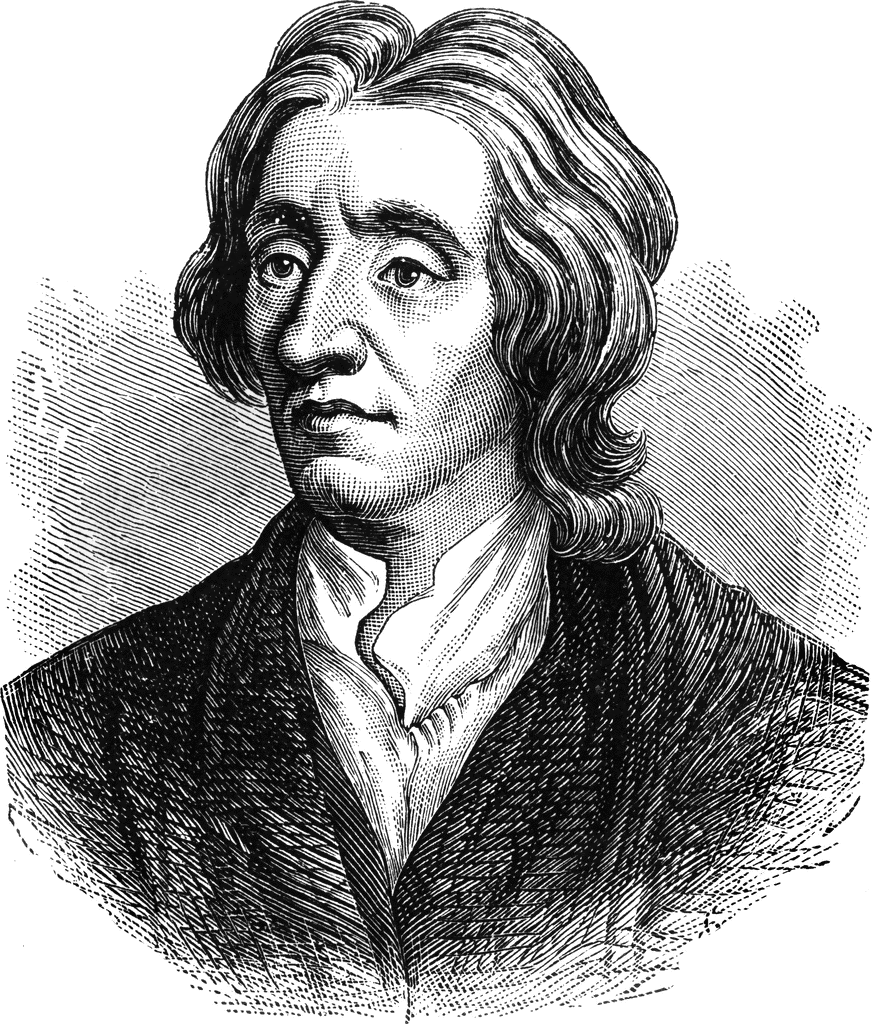 • Philosophe - ___________________________________.• Argued that every person was born with a blank mind – ____________________ • People shaped by experiences in the surrounding world – Change the environment, change the people? • Human _______________________________________________________ • Virtue can be learned and practiced• The individual must become a “rational creature” • _______________________________ is ridiculous - contract with the peopleIsaac Newton’s Impact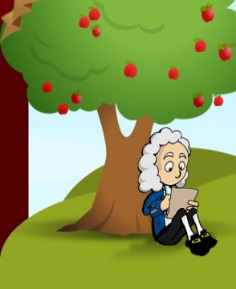 • World __________________________________________________________________________ – Natural laws can be uncovered through systematic investigation • Enlightenment believed _____________________________________________________________________________________________________________________________________________– Create an ideal society? Montesquieu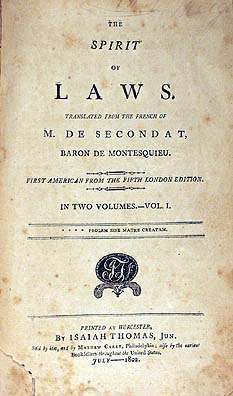 • Charles-Louis de Secondat, Baron de Montesquieu • ___________________________________ (1748) – Study of governments using the scientific method– Discover natural laws of social and political relationships– Identified three basic types of government: • Republics – small states • Monarchy – moderate-sized states • Despotism – large states – Identifies ________________________________________________________ • Limit any one part of government from growing too strongVoltaire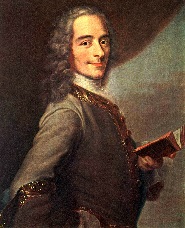 • Criticized Christianity • ______________________________________________________ (Treatise on Toleration, 1763) • Deism – ________________________________________________________________________________________________________________________________________________________ – Created it, set it in motion and allowed it to run without interference and according to its    own natural LawsDenis Diderot• Created the ____________________________ –______ volume collection of knowledge – Many articles attacked religious superstition and supported religious toleration – Called for social, legal and political reform –Spread many Enlightenment ideasAdam Smith & Economics• If individuals are free to pursue their own economic self-interest, ___________________________ •____________________ should allow the free play of ____________________________________ • _____________________________, 1776 – Government should: 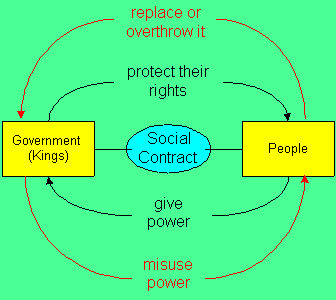 1. Protect society from invasion 2. Defend citizens from injustice 3. Maintain public works too expensive for individualsSocial Contract • Jean-Jacques Rousseau • People enslaved by government in trying to preserve private property • Social Contract: _____________________________________________________________________ – General _______________________________________________________________ – Rogue individuals _____________________________________________________________ • Appreciated emotion; education should foster children’s natural instinctsWomen’s Rights• Mary __________________________ – If arbitrary power of monarchs is wrong, so is the similar power of men over women – Enlightenment was based on reason – Since women can reason, they should have the same rights as men 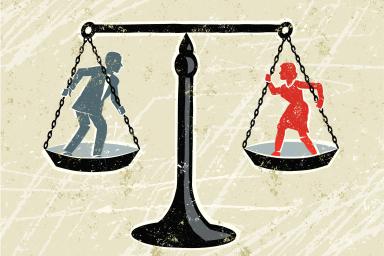 – Founder _______________________________ 